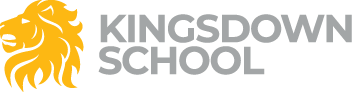 Year 10 Drama Curriculum ExplainedOur Year 10 Drama curriculum is intended as a shadow year of Year 11. Students will complete mock tasks throughout the year that will be the same in nature as those to be undertaken in Year 11.  The curriculum prepares the students for all three components of the GCSE. Devising, Scripted Performance and Written examEduqas GCSE Drama specification overviewComponent 1: Devising Theatre: 60 marks (40%)Non-exam assessmentInternally assessed, externally moderatedGroups of 2-5 actors with up to 4 designers (each offering a different design skill)Devised performance (5-14 minutes)Supporting evidence (750-900 words)Evaluation (1 hour 30 minutes)Component 2: Performing from a Text: 60 marks (20%)Non-exam assessmentGroups of 2-4 actors with up to 2 designers (each offering a different design skill)Externally assessed by a visiting examiner between February and MayTwo extracts from the same text made into one performance (5-12 minutes)Component 3: Interpreting Theatre: 60 marks (40%)Written exam1 hour 30 minutesSection A:Questionson one set text chosen from a list of fiveSection B: Live theatre reviewTopicKey ideasWhy they are learning it and in what order.Devising Drama, Written Portfolio and Evaluation. Devising DramaStimulus based workDrama PractitionersComponent 1 worth 40% of the final mark in Year 11.Scripted exam Polished performance of two extracts from a script.Component 2 worth 20% of the final mark in Year 11.Written examRe-analysis of DNA by Dennis KellyApplying Drama knowledge to live theatre and the set text.Component 3 worth 40% of the final mark